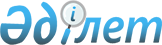 Об утверждении критериев отнесения предприятий к системообразующим
					
			Утративший силу
			
			
		
					Совместный приказ Министра экономического развития и торговли Республики Казахстан от 25 августа 2011 года № 256, И.о. министра индустрии и новых технологий Республики Казахстан от 31 августа 2011 года № 306, Министра финансов Республики Казахстан от 26 августа 2011 года № 440, Министра сельского хозяйства Республики Казахстан от 26 августа 2011 года № 11-1/487. Зарегистрирован в Министерстве юстиции Республики Казахстан 1 сентября 2011 года № 7155. Утратил силу совместным приказом Министра национальной экономики Республики Казахстан от 12 сентября 2023 года № 160, и.о. Министра финансов Республики Казахстан от 13 сентября 2023 года № 973, и.о. Министра сельского хозяйства Республики Казахстан от 14 сентября 2023 года № 328 и и.о. Министра индустрии и инфраструктурного развития Республики Казахстан от 15 сентября 2023 года № 7.
      Сноска. Утратил силу совместным приказом Министра национальной экономики РК от 12.09.2023 № 160, и.о. Министра финансов РК от 13.09.2023 № 973, и.о. Министра сельского хозяйства РК от 14.09.2023 № 328 и и.о. Министра индустрии и инфраструктурного развития РК от 15.09.2023 № 7 (вводится в действие по истечении десяти календарных дней после дня его первого официального опубликования).
      В соответствии с подпунктом 4) пункта 3 Правил предоставления отраслевыми органами экспертного заключения на соответствие предприятий требованиям Программы посткризисного восстановления (оздоровление конкурентоспособных предприятий), утвержденной постановлением Правительства Республики Казахстан от 27 июня 2011 года № 711, ПРИКАЗЫВАЕМ:
      1. Утвердить прилагаемые критерии отнесения предприятий к системообразующим.
      2. Обеспечить опубликование настоящего приказа на официальных интернет-ресурсах Министерств индустрии и новых технологий, сельского хозяйства, финансов и экономического развития и торговли Республики Казахстан.
      3. Министерству экономического развития и торговли Республики Казахстан обеспечить государственную регистрацию настоящего совместного приказа в Министерстве юстиции Республики Казахстан.
      4. Контроль за исполнением настоящего приказа возложить на вице-министра экономического развития и торговли Республики Казахстан Кусаинова М.А.
      5. Настоящий приказ вводится в действие со дня его первого официального опубликования.
            ______________________               _________________________
                    Рау А.П.                          Мамытбеков А. С.
            Министр финансов                             Министр
            Республики Казахстан                      экономического
                                                    развития и торговли
                                                    Республики Казахстан
            ______________________               __________________________
                Жамишев Б.Б.                            Келимбетов К. Н.
              Исполняющий обязанности
            Министра индустрии и новых
                 технологий 
            Республики Казахстан
            _________________________
                  Сауранбаев Н. Е. Критерии отнесения предприятий к системообразующим
      1. Настоящие Критерии отнесения предприятий к системообразующим (далее - Критерии) разработаны во исполнение подпункта 4) пункта 3 Правил предоставления отраслевыми органами экспертного заключения на соответствие предприятий требованиям Программы посткризисного восстановления (оздоровление конкурентоспособных предприятий), утвержденной постановлением Правительства Республики Казахстан от 27 июня 2011 года № 711.
      2. Критерии отнесения предприятий к системообразующим в рамках Программы делятся на носящие обязательный и рекомендательный характер:
      1) обязательные критерии:
      предприятие должно относиться к субъектам среднего и/или крупного предпринимательства в соответствии с Законом Республики Казахстан "О частном предпринимательстве";
      удельный вес предприятия в общем объеме промышленной продукции и/или оказанных услуг и выполненных работ области (города республиканского значения, столицы) в одном из годов трехлетнего периода предшествующего отчетному году, исходя из специфики региона - не менее 0,1 %;
      планируемый удельный вес объемов производства предприятия в общем объеме промышленной продукции и/или оказанных услуг и выполненных работ области (города республиканского значения, столицы), исходя из специфики региона - не менее 0,1 %;
      2) рекомендательные критерии:
      значимость предприятия для сохранения и развития производственных цепочек, наличие потенциала для перехода к производству продукции с более высоким переделом;
      актуальность выпускаемой продукции, оказываемых услуг, выполняемых работ, с долгосрочными перспективами сбыта на внутреннем или внешнем рынке;
      значимость предприятия для региона в части сохранения социальной стабильности, обеспечения социально уязвимых слоев населения товарами первой необходимости, минимизации негативных последствий возможных скачков цен и дефицита продукции;
      наличие мультипликативного эффекта, развитие сопутствующих предприятий, малого и среднего бизнеса.
      3. Отнесение предприятия к системообразующим осуществляется местным исполнительным органом - акиматом области, города республиканского значения, столицы, исходя из специфики региона, в виде заключения акимата местного исполнительного органа области (города республиканского значения, столицы) о соответствии критериям отнесения предприятий к системообразующим, по форме согласно приложению к настоящим Критериям
      Форма
      Согласовано
      Министерством                          Утверждено акиматом местного 
      экономического развития                исполнительного органа
      и торговли                             области, (города
      Республики Казахстан                   республиканского значения,
                                             столицы)
      ______________________________         ______________________________
        (Ф.И.О.), должность, подпись         (Ф.И.О.), должность, подпись
                                             "__" _________ 20__ год № ____ ЗАКЛЮЧЕНИЕ
акимата местного исполнительного органа области
(города республиканского значения, столицы) о соответствии
критериям отнесения предприятий к системообразующим
      1) Критерии отнесения предприятий к системообразующим носящие обязательный характер
      Область, город республиканскою значения, столица
                                                               Таблица № 1
      2) Критерии отнесения предприятий к системообразующим носящие рекомендательный характер
      Область, город республиканского значения, столица
                                                               Таблица № 2
      Примечание: Информация должна иметь содержательный характер и включать прогнозные показатели.
      3) Заключение акимата местного исполнительного органа области (города республиканского значения, столицы) об отнесении предприятия к системообрующим.
					© 2012. РГП на ПХВ «Институт законодательства и правовой информации Республики Казахстан» Министерства юстиции Республики Казахстан
				
Первый Вице-Министр
Министр сельского хозяйства
индустрии и новых технологий
Республики Казаxстан
Республики Казахстан Утверждены
совместным приказом
Исполняющего обязанности
Министра индустрии
и новых технологий
Республики Казахстан
от 31 августа 2011 года № 306
и Министра сельского хозяйства
Республики Казахстан
oт 26 августа 2011 года № 11-1/487
и Министра финансов
Республики Казахстан oт
26 августа 2011 года № 440
и Министра экономического
развития и торговли
Республики Казахстан
25 августа 2011 года № 256Приложение к Критериям
отнесения предприятий
системаобразующим
№
п/п
Наименование участника
Единица
измерения
Период, (год)
Значение
1
Вид предприятия в соответствии с
Законом Республики Казахстан
"О частном предпринимательстве"
средний,
крупный
2
Объем производства продукций и/
или оказанных услуг и выполненных
работ предприятия, а также его
удельный вес в общем объеме
промышленной продукции и/или
оказанных услуг и выполненных работ
области в одном из годов трехлетнего
периода предшествующего отчетному году
миллион
тенге
2
Объем производства продукций и/
или оказанных услуг и выполненных
работ предприятия, а также его
удельный вес в общем объеме
промышленной продукции и/или
оказанных услуг и выполненных работ
области в одном из годов трехлетнего
периода предшествующего отчетному году
%
3
Планируемый объем производства
продукций и/или оказанных услуг и
выполненных работ строящегося
предприятия, а также его планируемый
удельный вес в общем объеме
промышленной продукции и/или
оказанных услуг и выполненных работ
миллион
тенге
3
Планируемый объем производства
продукций и/или оказанных услуг и
выполненных работ строящегося
предприятия, а также его планируемый
удельный вес в общем объеме
промышленной продукции и/или
оказанных услуг и выполненных работ
%
№ п/н
Наименование участника
Критерии (прогноз
социально-экономических
индикаторов развития предприятия)*
1
Значимость предприятия для сохранения и
развития производственных цепочек,
наличие потенциала для перехода к
производству продукции с более высоким
переделом
2
Актуальность выпускаемой продукции,
оказываемых услуг, выполняемых работ, с
долгосрочными перспективами сбыта на
внутреннем или внешнем рынке
3
Значимость предприятия для региона в
части сохранения социальной
стабильности, обеспечения социально
уязвимых слоев населения товарами
первой необходимости, минимизации
негативных последствий возможных
скачков цен и дефицита продукции
4
Наличие мультипликативного эффекта,
развитие сопутствующих предприятий,
малого и среднего бизнеса